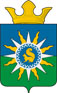 муниципальное образование поселок ханымейАДМИНИсТРАЦИЯПОстановлЕНИЕВ соответствии пункт 3 части 1 статьи 14 Федерального закона от 06.10.2003 № 131-ФЗ «Об общих принципах организации местного самоуправления в Российской Федерации»; Федерального закона от 27 июля 2010 года № 210-ФЗ «Об организации предоставления государственных и муниципальных услуг», статьи 14, 49, 57, 86, 89, 99 Жилищного кодекса Российской Федерации, статья 28-5 Закона Ямало-Ненецкого автономного округа от 30.05.2005 №36-ЗАО «О порядке обеспечения жильём граждан, проживающих в Ямало-Ненецком автономном округе»; «Положения о порядке перевода жилых помещений в служебные и порядке предоставления жилых служебных помещений в жилищном фонде муниципального образования пос. Ханымей» утверждённое решением Собрания депутатов от 24.09.2013 г. № 68, Администрация муниципального образования поселок Ханымей п о с т а н о в л я е т:Утвердить Административный регламент предоставления муниципальной услуги «Предоставление жилых помещений, находящихся в собственности муниципального образования поселок Ханымей по договорам найма» согласно приложению.Разместить Административный регламент на официальном сайте Администрации муниципального образования поселок Ханымей. Контроль за исполнением настоящего постановления оставляю за собой.Глава поселка									С. С. Ващенко05марта2014г.№24Об утверждении Административного регламента по предоставлению муниципальной услуги «Предоставление жилых помещений, находящихся в собственности муниципального образования поселок Ханымей по договорам найма»